「發現天賦，成為孩子的伯樂」研習計畫(2022花蓮場)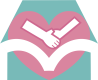 計畫緣起財團法人台灣閱讀文化基金會致力推廣「愛的書庫」公益資源，十多年來陸續在22個縣市成立「愛的書庫」，提供的共讀書箱已達六千多萬閱讀人次，超過87%國小、48%國中使用書庫資源，是校園推動閱讀的最佳教學補給。本計畫源自肯·羅賓森爵士《讓天賦自由》及《讓天賦發光》等書之啟發，和本會推廣閱讀理念相符，在「愛的書庫」推廣過程中，深刻感受到教師用心帶領孩子學習成長，展現出對教育的熱情。「發現天賦，成為孩子的伯樂」計畫持續透過研習辦理，分享傳達多元智慧及適性教學理念，鼓舞教師和家長順應孩子的能力、興趣及專長，因應時代變革轉換角色成為伯樂，引領孩子瞭解周遭世界並結合自身天賦，適性學習發展，讓台灣未來的主人翁有更多元資源與更全面的視野，點亮教育新希望。計畫理念闡揚《讓天賦自由》及《讓天賦發光》之教育觀，鼓勵志同道合的教師家長攜手努力，讓每個孩子都能依循興趣和專長，展現自己的優勢，充分發揮所長。三、辦理單位	主辦單位：財團法人台灣閱讀文化基金會承辦單位：花蓮縣吉安鄉稻香國民小學四、參加對象歡迎中小學教師、家長及民眾報名，合計120名。五、活動日期與地點時間：111年12月10日(六)上午09:00至15:30地點：稻香國小視聽教室聯絡人：朱苓尹老師03-8524663#401， 0910-231715， line ID: lingyinchu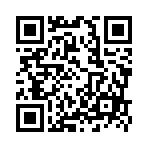 六、活動報名1.教師報名：全國教師在職進修資訊網，課程代碼：3639908。2.家長及社區民眾報名：https://forms.gle/aTqiuXWDyYu27cAF8七、預期效益結合講師的專長與熱情，增進與校園良善互動，傳達多元智慧理念。啟發教師為課程注入創意、適性教學，協助學生多元發展。鼓舞學生依循興趣與專長，為熱情找到實踐的管道。蒐集天賦案例與分類，豐富資料庫以提供多元教學及教養方案。八、課程內容九、講師簡介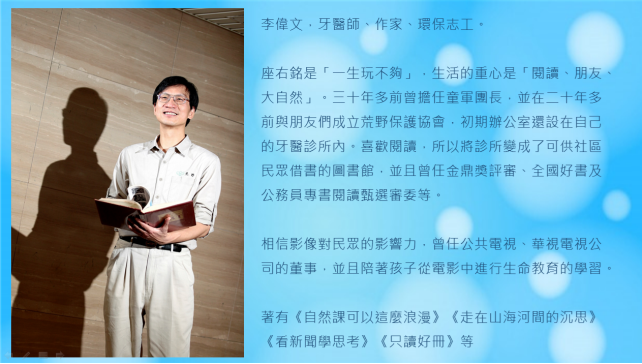 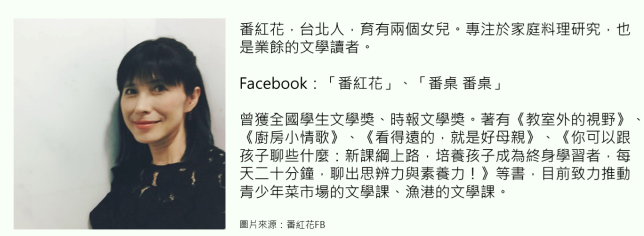 十、經費來源：本計畫經費由台灣閱讀文化基金會專案支應。時間課程講師講師09:00-09:30報到報到報到09:30-10:00「發現天賦成為孩子的伯樂」緣起與展望稻香國小 陳慈芳校長稻香國小 陳慈芳校長10:00-12:00從閱讀聊出思辨力，啟發孩子的天賦作家 李偉文老師作家 李偉文老師12:00-13:30午餐時光(學員自理)午餐時光(學員自理)午餐時光(學員自理)13:30-15:30你可以和孩子聊些甚麼？─培養孩子成為終身學習者你可以和孩子聊些甚麼？─培養孩子成為終身學習者作家 番紅花老師15:30-賦歸賦歸賦歸